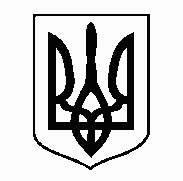  У К Р А Ї Н А                Жовківська міська радаЛьвівського району Львівської області  29-а сесія VIII-го демократичного скликанняРІШЕННЯвід 20.09.2022 року          №  11                                                          м. ЖовкваПро внесення змін до положення відділу культури, молоді та спортуЖовківської міської ради Львівськогорайону Львівської області тазатвердження його в новій редакції,  Відповідно до статтей 26, 32 Закону України «Про місцеве самоврядування в Україні»,  враховуючи висновок постійної комісії з питань охорони здоров’я, освіти, науки, культури, мови, прав національних меншин, міжнародного співробітництва, інформаційної політики, молоді, спорту, туризму та соціального захисту населення, Жовківська міська рада В И Р І Ш И Л А:         1. Внести зміни та затвердити положення про відділ культури, молоді та спорту Жовківської міської ради Львівського району Львівської області в новій редакції, що додається.        2. Керівнику відділу культури, молоді та спорту Жовківської міської ради забезпечити належну реєстрацію даного положення, відповідно до норм діючого законодавства.	    3. Контроль за виконанням рішення покласти на постійну комісію з питань охорони здоров’я, освіти, науки, культури, мови, прав національних меншин, міжнародного співробітництва, інформаційної політики, молоді, спорту, туризму та соціального захисту населення (Чурій І.С.)Міський голова                                                                   Олег ВОЛЬСЬКИЙ Затверджено:Рішенням 29-ї сесії Жовківської міської ради Львівського районуЛьвівської області VIII-годемократичного скликаннявід  20.09.2022 №ПОЛОЖЕННЯПРО ВІДДІЛ КУЛЬТУРИ, МОЛОДІ ТА СПОРТУ ЖОВКІВСЬКОЇМІСЬКОЇ РАДИЛЬВІВСЬКОГО РАЙОНУ ЛЬВІВСЬКОЇ ОБЛАСТІ(НОВА РЕДАКЦІЯ)Жовква 2022 р.1. Загальні положення1.1.Відділ культури молоді та спорту Жовківської міської ради Львівського району Львівської області (далі – Відділ) є виконавчим органом Жовківської міської ради, утворюється рішенням сесії Жовківської міської ради для реалізації завдань місцевого самоврядування у сфері культури, молоді та спорту.Повне найменування: Відділ культури, молоді та спорту Жовківської міської ради Львівського району Львівської області. Скорочена назва: Відділ культури, молоді та спорту Жовківської міської ради (далі міська рада).Організаційно-правова форма Відділу - орган місцевого самоврядування.1.2.Відділ є самостійною юридичною особою, має самостійний баланс, рахунки в територіальних підрозділах Державної казначейської служби України та установах банків, печатку із зображенням Державного Герба України і власним найменуванням, відповідні штампи та бланки, реквізити, електронні ключі.Юридична адреса відділу: 80300 Україна, Львівська область, Львівський район, м. Жовква, вул. Львівська, 37.1.3.Відділ підзвітний та підконтрольний міській раді, підпорядкований виконавчому комітету міської ради, міському голові та одному із заступників міського голови, відповідно до розподілу обов’язків.1.4.У своїй діяльності Відділ керується Конституцією України, законами України, указами Президента України, Постановами Кабінету Міністрів України, нормативно-правовими актами Міністерства культури України, Міністерства молоді та спорту України, іншими нормативними документами органів державної влади і місцевого самоврядування, Рішеннями міської ради та її виконавчого комітету, розпорядженнями міського голови, а також цим Положенням.1.5.Структура та чисельність відділу затверджується міською радою.1.6.Відділ утримується за рахунок місцевого бюджету та інших джерел, не заборонених чинним законодавством.1.7.Відділ під час виконання покладених на нього завдань взаємодіє з іншими структурними підрозділами міської ради, органами виконавчої влади та місцевого самоврядування, підприємствами, установами, організаціями, громадянами та їх об’єднаннями.2. Основні завдання та функції Відділу2.1.Відділ здійснює на території Жовківської міської ради власні повноваження та делеговані повноваження органів виконавчої влади, визначені Законом України «Про місцеве самоврядування» ( за належністю).2.2.Основними завданнями Відділу є:2.2.1.Участь у забезпеченні реалізації державної та місцевої політики у сфері культури, молоді та спорту на території міської ради.2.2.2.Створення рівних умов та доступних умов для отримання громадянами якісних послуг в сфері культури, фізичної культури, молоді та спорту.2.2.3.Здійснення контролю за організацією матеріально-технічного та фінансового забезпечення закладів культури, молоді та спорту та закладів спеціалізованої мистецької освіти, зміцнення їх матеріально-технічної бази.2.2.4.Забезпечення вільного розвитку культурно-мистецьких процесів, доступності всіх видів культурних послуг і культурної діяльності, послуг фізичної культури і спорту для кожного громадянина.2.2.5.Забезпечення збереженню та розвитку мережі закладів культури, спорту та координація діяльності підпорядкованих закладів культури, спорту та закладів спеціалізованої мистецької освіти.2.2.6.Забезпечення належних умов соціального розвитку молодіжної верстви населення територіальної громади.2.2.7.Сприяння реалізації суспільних ініціатив громадських організацій, статутні цілі, яких відповідають завданням державної молодіжної політики.2.2.8.Підготовка проектів розпорядчих актів міської ради, її виконавчих органів та міського голови.2.2.9.Організація та проведення конкурсного відбору на заміщення вакантних посад керівників підпорядкованих закладів культури та спорту відповідно до законів України.2.2.10.Здійснює інші повноваження, покладені на Відділ відповідно до вимог чинного законодавства.2.3.Відповідно до покладених завдань:2.3.1.Здійснює управління закладами та установами, які підпорядковані Відділу, організовує та координує їх діяльність, забезпечує контроль за дотриманням фінансової дисципліни.2.3.2.Здійснює пошук, використовує та поширює нові організаційно-творчі підходи у діяльності закладів культури та спорту.2.3.3.Створює умови для розвитку сфери культури, мистецтв та спорту громади, зміцнює матеріально-технічну базу підвідомчих закладів, поповнює бібліотечний фонд.2.3.4.Сприяє соціальному захисту працівників підвідомчих закладів.2.3.5.Створює умови для розвитку професійного та самодіяльного музичного, театрального, хореографічного, образотворчого, декоративно-ужиткового мистецтва, народної художньої творчості, культурного дозвілля населення.  2.3.6.Сприяє розвитку молодіжної політики. 2.3.7.Організація відпочинку та дозвілля молоді.2.3.8.Організація та проведення культурно-мистецьких масових заходів, оглядів народної художньої творчості, фестивалів конкурсів, виставок, спортивних змагань, навчально-тренувальних зборів, тощо.2.3.9.Вживає заходів щодо зміцнення міжнародних і міжміських культурних зв’язків відповідно до законодавства, підтримує дружні культурні,молодіжні, спортивні зв’язки з відповідними структурами громад-побратимів у межах своїх повноважень.2.3.10.Затверджує річні плани роботи комунальних закладів культури, молоді та спорту.2.4.При здійсненні повноважень Відділ зобов’язаний:2.4.1.Забезпечити дотримання конституційних прав та свобод людини і громадянина, які закріпленні в Конституції й законодавстві України.2.4.2.Забезпечити виконання вимог діючого законодавства України щодо конфіденційності інформації щодо особи.2.4.3.Не допускати у своїй діяльності порушення вимог антикорупційного законодавства. 3. Права Відділу:3.1.Відділ має право:3.1.1.Одержувати в установленому порядку від інших структурних підрозділів міської ради, підприємств, установ, організацій усіх форм власності документи та інші матеріали, необхідні для виконання покладених на Відділ завдань.3.1.2.Залучати спеціалістів інших структурних підрозділів міської ради, виконавчих органів державної влади, підприємств, установ, організацій та об’єднань громадян для розгляду питань, що належать до компетенції Відділу.3.1.3.Залучати до організації та проведення культурно-мистецьких та спортивних заходів спеціалістів інших структурних підрозділів Жовківської міської ради, спеціалістів, окремих виконавців та творчі колективи закладів, установ, підприємств та організацій культурно-мистецької та спортивної сфери.3.1.4.Організовувати в установленому порядку наради, утворювати робочі групи з питань, що належать до його компетенції.3.1.5.Вносити пропозиції щодо створення, реорганізації та ліквідації закладів культури, спорту та закладів спеціалізованої мистецької освіти.3.1.6.Укладати угоди про оренду комунальної власності (будівель, споруд, приміщень та обладнання), що знаходяться на його балансі, за погодженням  з міською радою.3.1.7.Подавати пропозиції щодо відзначення працівників галузі культури, молоді та спорту державними нагородами, присвоєння почесних звань, застосовувати  в межах своєї компетенції інші форми морального і матеріального заохочення за досягнення у творчій, педагогічній, культурно-освітній діяльності.3.1.8.У межах своїх повноважень видавати накази та контролювати їх виконання. Накази Відділу є обов’язковими для виконання установами, закладами та організаціями усіх форм власності та громадянами, що працюють у сфері культури, фізичної культури, молоді та спорту.3.1.9.Організовувати первинний облік у підвідомчих закладах, здійснювати в установленому порядку статистичну, бухгалтерську звітність, складати зведені бухгалтерські звіти і баланси, забезпечувати своєчасне подання їх відповідним органам.4. Структура, юридичний статус та майно Відділу4.1.Структура і чисельність працівників відділу визначається штатним розписом та затверджується рішенням міської ради.4.2.До складу Відділу входить: апарат, сектор кадрово-організаційної роботи, централізована бухгалтерія та інші структурні підрозділи (народні доми, бібліотеки, музеї, кінотеатр, дитячо-юнацька спортивна школа, дитяча школа мистецтв).4.3.Відділ очолює начальник, який призначається на посаду міським головою за рекомендацією конкурсної комісії міської ради і звільняється з посади міським головою відповідно до норм чинного законодавства України.4.4.На посаду начальника Відділу може бути призначена особа з вищою освітою за освітньо-кваліфікаційним рівнем магістра, спеціаліста, вільно володіє державною мовою, має стаж в органах місцевого самоврядування та/або державній службі на керівних посадах підприємств, установ, організацій незалежно від форм власності не менш як 2 роки.4.5.Начальник Відділу у своїй діяльності підконтрольний та підзвітний міській раді, підпорядкований виконавчому комітету, міському голові, заступнику міського голови відповідно до розподілу обов’язків. 4.6 На час тимчасової відсутності (відпустка, хвороба, інші поважні причини) начальника Відділу його обов’язки виконує головний або провідний спеціаліст Відділу.4.7.Компетенція начальника Відділу.4.7.1.Здійснює керівництво діяльністю Відділу, підпорядкованих закладів культури, молоді, спорту та закладів спеціалізованої мистецької освіти, несе персональну відповідальність за виконання покладених на Відділ завдань.4.7.2.Видає накази з основної діяльності та кадрових питань, в тому числі накази про надання відпустки з виплатою матеріальної допомоги на оздоровлення та матеріальною допомогою на вирішення соціально-побутових питань, відрядження працівникам, які є посадовими особами органу місцевого самоврядування, організовує і контролює їх виконання.4.7.3.Приймає рішення щодо розподілу коштів місцевого бюджету в галузі культури, молоді, спорту та спеціалізованої мистецької освіти, головним розпорядником яких є Відділ.4.7.4.Затверджує бюджетні асигнування підпорядкованих закладів культури. спорту та закладів спеціалізованої мистецької освіти, а саме: проекти кошторисів, плани асигнувань загального фонду бюджету, плани використання бюджетних коштів, плани спеціального фонду, граничну чисельність працюючих, фонд оплати праці, кошториси доходів і видатків, штатні розписи, платіжно-розрахункові документи.4.7.5.Затверджує статути структурних підрозділів і посадові інструкції працівників.4.7.6.Укладає від імені підпорядкованих закладів культури, спорту та закладів спеціалізованої мистецької освіти господарська та інші угоди, колективний договір, трудові договори з працівниками відповідно до законодавства.4.7.7.Призначає на посаду та звільняє з посади працівників Відділу та структурних підрозділів Відділу.4.7.8.Забезпечує проведення конкурсу на заміщення вакантних посад керівників підпорядкованих закладів культури, спорту та закладів спеціалізованої мистецької освіти відповідно до норм чинного законодавства.4.7.9.Погоджує призначення на посади працівників підпорядкованих закладів культури, спорту та закладів спеціалізованої мистецької освіти.4.7.10.Розглядає клопотання про нагородження та відзначення, готує подання про нагородження та відзначення міськими, районними, обласними відзнаками та нагородами працівників галузі культури, спорту та аматорів народної художньої творчості Жовківської об’єднаної територіальної громади, застосовує інші форми морального і матеріального заохочення за досягнення  у творчій, культурно-освітній, спортивній діяльності.4.7.11.Готує проекти розпоряджень і доручень міського голови, рішень виконавчого комітету та міської ради, організовує та контролює їх виконання.4.7.12.Планує роботу Відділу та організовує її виконання.4.7.13.Проводить особистий прийом громадян і розгляд звернень, що надійшли до Відділу, узагальнює та аналізує пропозиції, що містяться в них; здійснює заходи для усунення причин, що породжують обґрунтовані скарги і зауваження громадян на роботу закладів культури та спорту на території територіальної громади.4.7.14.Виконує інші обов’язки відповідно до посадової інструкції.4.8.Головний спеціаліст та провідний спеціаліст Відділу призначаються на посаду міським головою за рішенням конкурсної комісії і звільняються з посади міським головою відповідно до чинного законодавства.4.9.Відповідно до рішень міської ради, рухоме та нерухоме майно Відділу, підпорядкованих закладів культури, спорту та закладів спеціалізованої мистецької освіти є власністю міської ради, передане Відділу в оперативне управління і становить основні фонди та оборотні кошти, а також цінність, вартість яких відображається на самостійному балансі Відділу.5. Фінансування діяльності Відділу5.1.Відділ, його структурні підрозділи та підпорядковані заклади культури, спорту та заклади  спеціалізованої мистецької освіти утримуються за рахунок коштів місцевого бюджету. 5.2.Доходи відділу, його структурних підрозділів, підпорядкованих закладів культури, спорту та закладів спеціалізованої мистецької освіти використовуються виключно для фінансування видатків на їх утримання, реалізації завдань та напрямків діяльності визначених цим Положенням та Статутами підпорядкованих закладів культури, спорту та закладів спеціалізованої мистецької освіти.5.3.Розподіл отриманих доходів або їх частин серед засновників, працівників Відділу, працівників структурних підрозділів та працівників підпорядкованих закладів культури, спорту та закладів спеціалізованої мистецької освіти (крім їхньої оплати праці, нарахування єдиного соціального внеску) заборонено.5.4.У разі припинення юридичної особи Відділу, підпорядкованих закладів культури, спорту та закладів спеціалізованої мистецької освіти (у результаті їх ліквідації, злиття, поділу, приєднання або перетворення) їх активи передаються іншим організаціям відповідного типу або зараховуються до доходу відповідних бюджетів.5.5.Відділ через централізовану бухгалтерію організовує і веде первинний бухгалтерський облік бюджетних асигнувань загального та спеціального фондів у структурних підрозділах Відділу, підпорядкованих закладах культури, спорту та закладах спеціалізованої мистецької освіти.6. Відповідальність працівників Відділу6.1.Працівник Відділу, який не вжив передбачених цим Положенням заходів до усунення порушень законодавства, що призвели до негативних економічних наслідків, ущемлення прав і законних інтересів працівників чи інших осіб, несе відповідальність в установленому законодавством порядку.6.2.За порушення трудової чи виконавчої дисципліни працівники Відділу притягуються до відповідальності згідно з чинним законодавством України.7. Прикінцеві положення7.1.Перевірка та ревізія діяльності Відділу здійснюється згідно діючого законодавства.7.2.Припинення діяльності Відділу здійснюється шляхом його реорганізації (злиття, приєднання, поділу, перетворення) або ліквідації – за рішенням Жовківської міської ради, а у випадках передбачених законодавством України, - за рішенням суду.7.3. У разі реорганізації Відділу всі права та обов’язки переходять до його правонаступників.7.4.Ліквідацію Відділу здійснює ліквідаційна комісія, яку утворюють за рішенням Жовківської міської ради або за рішенням суду.7.5.Порядок та строки ліквідації , а також строк для пред’явлення вимог кредиторами, черговість та порядок задоволення вимог кредиторів визначається чинним законодавством.7.6.Працівникам Відділу, які вивільняються у зв’язку з його реорганізацією чи ліквідацією, гарантують дотримання їхніх прав та інтересів відповідно до законодавства про працю.7.7.Відділ є таким,  що припинив свою діяльність, із дати внесення до Єдиного державного реєстру юридичних осіб, запису про державну реєстрацію припинення юридичної особи.7.8.Зміни до Положення вносяться рішенням сесії Жовківської міської ради в порядку, визначеному чинним законодавством.Секретар ради                                                                               Марта ГРЕНЬ